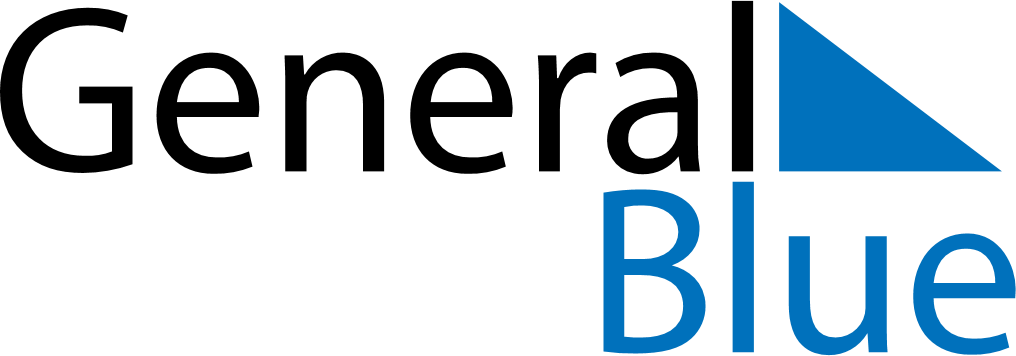 September 2024September 2024September 2024September 2024September 2024September 2024Chabet el Ameur, Boumerdes, AlgeriaChabet el Ameur, Boumerdes, AlgeriaChabet el Ameur, Boumerdes, AlgeriaChabet el Ameur, Boumerdes, AlgeriaChabet el Ameur, Boumerdes, AlgeriaChabet el Ameur, Boumerdes, AlgeriaSunday Monday Tuesday Wednesday Thursday Friday Saturday 1 2 3 4 5 6 7 Sunrise: 6:16 AM Sunset: 7:13 PM Daylight: 12 hours and 57 minutes. Sunrise: 6:17 AM Sunset: 7:12 PM Daylight: 12 hours and 55 minutes. Sunrise: 6:18 AM Sunset: 7:11 PM Daylight: 12 hours and 53 minutes. Sunrise: 6:18 AM Sunset: 7:09 PM Daylight: 12 hours and 50 minutes. Sunrise: 6:19 AM Sunset: 7:08 PM Daylight: 12 hours and 48 minutes. Sunrise: 6:20 AM Sunset: 7:06 PM Daylight: 12 hours and 46 minutes. Sunrise: 6:21 AM Sunset: 7:05 PM Daylight: 12 hours and 43 minutes. 8 9 10 11 12 13 14 Sunrise: 6:22 AM Sunset: 7:03 PM Daylight: 12 hours and 41 minutes. Sunrise: 6:22 AM Sunset: 7:02 PM Daylight: 12 hours and 39 minutes. Sunrise: 6:23 AM Sunset: 7:00 PM Daylight: 12 hours and 37 minutes. Sunrise: 6:24 AM Sunset: 6:59 PM Daylight: 12 hours and 34 minutes. Sunrise: 6:25 AM Sunset: 6:57 PM Daylight: 12 hours and 32 minutes. Sunrise: 6:26 AM Sunset: 6:56 PM Daylight: 12 hours and 30 minutes. Sunrise: 6:26 AM Sunset: 6:54 PM Daylight: 12 hours and 27 minutes. 15 16 17 18 19 20 21 Sunrise: 6:27 AM Sunset: 6:53 PM Daylight: 12 hours and 25 minutes. Sunrise: 6:28 AM Sunset: 6:51 PM Daylight: 12 hours and 23 minutes. Sunrise: 6:29 AM Sunset: 6:50 PM Daylight: 12 hours and 21 minutes. Sunrise: 6:29 AM Sunset: 6:48 PM Daylight: 12 hours and 18 minutes. Sunrise: 6:30 AM Sunset: 6:47 PM Daylight: 12 hours and 16 minutes. Sunrise: 6:31 AM Sunset: 6:45 PM Daylight: 12 hours and 14 minutes. Sunrise: 6:32 AM Sunset: 6:44 PM Daylight: 12 hours and 11 minutes. 22 23 24 25 26 27 28 Sunrise: 6:33 AM Sunset: 6:42 PM Daylight: 12 hours and 9 minutes. Sunrise: 6:34 AM Sunset: 6:41 PM Daylight: 12 hours and 7 minutes. Sunrise: 6:34 AM Sunset: 6:39 PM Daylight: 12 hours and 4 minutes. Sunrise: 6:35 AM Sunset: 6:38 PM Daylight: 12 hours and 2 minutes. Sunrise: 6:36 AM Sunset: 6:36 PM Daylight: 12 hours and 0 minutes. Sunrise: 6:37 AM Sunset: 6:35 PM Daylight: 11 hours and 57 minutes. Sunrise: 6:38 AM Sunset: 6:33 PM Daylight: 11 hours and 55 minutes. 29 30 Sunrise: 6:38 AM Sunset: 6:32 PM Daylight: 11 hours and 53 minutes. Sunrise: 6:39 AM Sunset: 6:30 PM Daylight: 11 hours and 50 minutes. 